Vorname NACHNAMETITELUntertitelMasterarbeitim Studiengang „Islamische Religionspädagogik“eingereicht amInstitut für Islamische Theologie und Religionspädagogikan der FAKULTÄT FÜR LEHRERINNENBILDUNGder LEOPOLD-FRANZENS-UNIVERSITÄT INNSBRUCK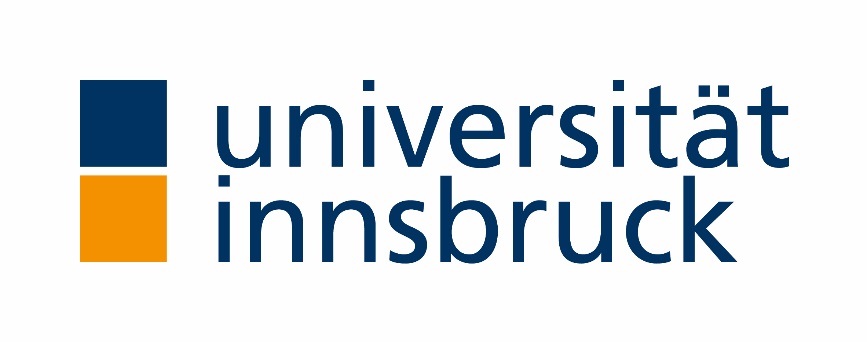 zur Erlangung des akademischen Grades„Master of Arts (MA)“Betreuer/in:Titel Vorname NachnameInstitutInnsbruck, Monat Jahr